2.- Diseño del cuestionario y codificación de variables.	632.1 Introducción	632.2 Definiciones	642.3 Marco censal	652.4 Diseño del cuestionario	692.4.1 Temas y subtemas para la evaluación	692.5 Definición de variables	722.5.1 Variables generales	732.5.2 Variables de la prueba de lenguaje	742.5.3 Variables de la prueba de matemáticas	74Capítulo II2. Diseño del cuestionario y codificación de variables.2.1 IntroducciónEn base a la reforma curricular vigente desde el mes de abril de 1996, elaborada por el Ministerio de Educación y Cultura, la cual contempla los programas de estudio correspondiente a los diferentes niveles de educación, se elaboraron dos cuestionarios, para las asignaturas de matemáticas y lenguaje, los que contienen preguntas formuladas para medir el conocimiento de lo aprendido, desde el primero hasta el noveno año de estudio, de los estudiantes de décimo año de educación básica de los colegios fiscales rurales del cantón Guayaquil.2.2 DefinicionesUniverso.- Al conjunto bien definido de entes que posee características medibles, las cuales pueden ser cuantitativas  o cualitativas se denomina universo. Las características cuantitativas son aquellas que pueden ser expresadas en una escala numérica, mientras que las cualitativas son las que definen si el ente posee o no cierto atributo y a que nivel. Población.- Dado un espacio muestral (, ), variable aleatoria es la función X que a cada elemento   , le asigna un valor X()   un número real. Si el conjunto de llegada de la función X es finito o infinito contable la variable aleatoria es discreta; Si el conjunto de llegada es un intervalo de números reales o la unión de intervalos entonces la variable aleatoria  es continua.Muestra.-  Al conjunto X1, X2, ..., Xn,  de tamaño n tomado de una población X de tamaño N se denomina muestra, donde n  N.Censo.- Etimológicamente proviene del latín censum que significa contar. Es el proceso mediante el cual se mide las características de interés de todas las unidades de investigación que conforman la población, para analizarlas.2.3 Marco censalEn base a los conceptos definidos en la sección 2.2, en el presente estudio el universo está conformado por todos los estudiantes de décimo año de educación básica de los colegios fiscales rurales del cantón Guayaquil. En la tabla XX se puede observar los colegios ubicados en la zona rural de Guayaquil y el total de alumnos matriculados en décimo año en estos colegios.  El universo de estudio es de tamaño N= 208 estudiantes de décimo año de los colegios fiscales rurales del cantón Guayaquil. Las características de interés que se desean medir son edad, sexo, las correspondientes a la medición del conocimiento en lenguaje y las de la medición del conocimiento en matemáticas de las unidades de investigación definidas en el universo. 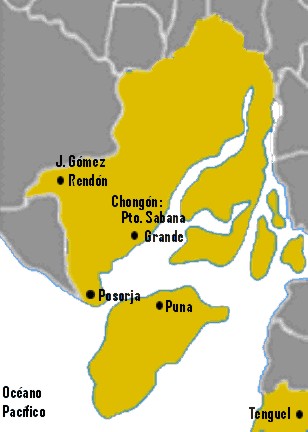 Para este estudio en particular resultó conveniente realizar un censo, debido a que el tamaño de la población es pequeño y la posibilidad de entrevistar a todos los estudiantes fue factible, considerando además que el número de colegios  en los que estaban repartidos los estudiantes es seis.La ubicación de los colegios fiscales en las parroquias rurales del cantón Guayaquil se puede observar en el gráfico 2.1. En cada una de las parroquias existe un colegio fiscal, a excepción  de la parroquia Tenguel en que se encuentran ubicados dos colegios que funcionan con jornadas matutina y nocturna.El número de estudiantes de sexo masculino y femenino que se encuentran matriculados es de 111 y 97 respectivamente, en la tabla XXI se puede observar esta clasificación por cada colegio, además del total de estudiantes matriculados en el colegio. El personal que labora en los planteles a investigar se clasifica por los cargos que desempeñan en directivos, profesores, administradores y de servicio, además como se puede apreciar en la tabla XXII se han clasificado por sexo y por colegio. 2.4 Diseño del cuestionarioPara la investigación que se realizará en esta tesis, los cuestionarios   que se  elaboraron, son similares a los exámenes tomados en los planteles educativos, pero con la diferencia de que estos evaluarán el conocimiento que deben tener los estudiantes de décimo año de los colegios fiscales rurales del cantón Guayaquil, de lo aprendido hasta ese año en las asignaturas de matemáticas y lenguaje.2.4.1 Temas y subtemas para la evaluaciónEl primer paso que se dio para la elaboración de los cuestionarios, fue el de agrupar los temas y subtemas del contenido de las asignaturas matemáticas y lenguaje, desde primero hasta noveno año de educación básica. La  elaboración del cuestionario de matemáticas, se basó en los siguientes temas: operaciones aritméticas, sistema numérico, sistema de funciones, geometría, sistemas de medida y estadística y probabilidad, los subtemas correspondientes a estas áreas se muestran en la tabla XIX. En lo que respecta al cuestionario de lenguaje, se elaboraron quince preguntas para evaluar los conocimientos de los estudiantes en: morfosintaxis, fonología, vocabulario, lectura comprensiva, ortografía, semántica; la tabla XXIV muestra los contenidos de cada tema seleccionado para la evaluación.Una vez que se establecieron los temas y subtemas a evaluar, se procedió a elaborar cuestionarios de prueba, con preguntas que estén relacionadas a los temas seleccionados. Un punto muy importante, que se debió considerar para la formulación de las preguntas, fue la duración que debía tener cada prueba, la cual no podía exceder los 60 minutos. Para la calificación de las pruebas, se consideró ponderar de acuerdo el grado de dificultad y de importancia, el puntaje de cada pregunta, tomando en cuenta que el puntaje total de cada cuestionario es de cien puntos.Los cuestionarios elaborados para la evaluación de los estudiantes en matemáticas y lenguaje, basándose en lo descrito anteriormente se muestran en el anexo 1.2.5 Definición de variablesLa definición de las variables  de estudio, es una descripción de lo que se desea medir; en esta definición se establece el nombre de cada variable y la codificación de los valores que puede tomar la variable, los códigos se utilizarán en la etapa del análisis estadístico.2.5.1 Variables generalesLas variables denominadas generales utilizadas en este análisis son: la edad y el sexo del estudiante.Variable 1: EdadCon esta variable se identifica la edad de los estudiantes de décimo año de educación básica de los colegios fiscales rurales del cantón Guayaquil entrevistados el 12 de Diciembre del 2000 para conocer si corresponde, con la que se espera que tengan al estar cursando el décimo año de educación básica, o si existe alguna relación entre la edad con la nota obtenida.Codificación:Es de tipo numéricaVariable 2: SexoPor medio de esta variable se desea identificar el sexo de los estudiantes evaluados para poder obtener proporciones  de  resultados de acuerdo a su  género.2.5.2 Variables de la prueba de matemáticasPara la prueba de matemáticas las variables definidas son 31, de las cuales 30 conciernen específicamente a cada uno de los temas evaluados y una que es la calificación total del estudiante en esta prueba. Variable 3: Suma de números enterosEsta variable mide el conocimiento de los estudiantes para efectuar una suma de números enteros.Codificación:Realizó  la suma incorrectamente:						0Realizó correctamente sólo la suma de unidades:			1Realizó correctamente la suma  de unidades y decenas:		2Realizó correctamente la suma de unidades, decenas y centenas:	3Realizó correctamente la suma:						4Variable 4: Suma de números racionalesSe utiliza esta variable para evaluar si los estudiantes saben efectuar una suma de números racionales.Codificación:Incorrecta resolución de la suma de números racionales:	0Correcta resolución de la suma de números racionales:		1Variable 5: Resta de números enterosMediante esta variable se determina el conocimiento de los estudiantes para efectuar  una resta  de números enteros.Codificación:Realizó la resta incorrectamente:						0Realizó correctamente sólo la resta de unidades:				1Realizó correctamente la resta de unidades y decenas:			2Realizó correctamente la resta de unidades, decenas y centenas:	3Realizó correctamente la resta:						4Variable 6: Resta de números racionalesPara evaluar si los estudiantes saben efectuar una operación de resta  de números racionales, se utiliza esta variable.Codificación:Incorrecta resolución de la resta de números racionales:	0Correcta resolución de la resta de números racionales:		1Variable 7: Multiplicación de números enterosLa determinación del conocimiento de los estudiantes para efectuar una multiplicación de números enteros, se la realiza con esta variable.Codificación:Realizó incorrectamente la multiplicación:					0  Realizó correctamente la multiplicación, sólo por la primera cifra:	1 Realizó correctamente la multiplicación, sólo por la segunda cifra:	2 Realizó correctamente toda la multiplicación:				3  Variable 8: Multiplicación de números racionalesPor medio de esta variable  se evalúa si los estudiantes saben efectuar una multiplicación de números racionales.Codificación:Realizó incorrectamente la multiplicación  de números racionales:	0Realizó correctamente la multiplicación de números racionales:	1Variable 9: División de números enterosSe emplea esta variable para reconocer si los estudiantes saben efectuar una multiplicación de números enteros.Codificación:Realizó incorrectamente la división:			0  Realizó correctamente la división:			1 Variable 10: División de números racionalesLa definición de esta variable es para obtener una medida del conocimiento de los estudiantes para realizar una multiplicación de números racionales.Codificación:No realizó correctamente la división de números racionales:	0Realizó correctamente la división de números racionales:	1Variable 11: Definiciones de conjunto de númerosEsta variable mide el grado de conocimiento que tienen los estudiantes sobre la clasificación de los números.Codificación:Número de definiciones correctas:  0,   1,   2,   3,   4.Variable 12: Ejercicio de valor absoluto Se utiliza esta variable para evaluar si los alumnos saben determinar el conjunto solución de una expresión que contenga el valor absoluto de números reales.Codificación:Sin respuesta:									0Respuesta incorrecta:								1Descomponen el valor absoluto pero no resuelven correctamente	2Descomponen y resuelven correctamente					3Variable 13: Número de relaciones de orden correctamente colocadosMediante esta variable se determina el conocimiento de los estudiantes con respecto a establecer relaciones de orden de números reales. Codificación: Número de relaciones de orden correctas:  0,  1,  2,  3,  4.Variable 14: Ejercicios de potenciación y radicación correctosPara evaluar el conocimiento de los estudiantes acerca de las propiedades de potenciación y radicación de números reales, se utiliza esta variable. Codificación:Número de ejercicios correctos:  0,  1,  2,  3,  4.Variable 15: Ejercicios de divisibilidad correctosLa determinación del conocimiento de los estudiantes para resolver ejercicios de divisibilidad, se la realiza utilizando esta variable.Codificación:Número de respuestas correctas:		0,	1,	2,	3.Variable 16: Planteamiento y resolución de una ecuación lineal con una incógnitaPor medio de esta variable se analiza si los estudiantes tienen nociones para plantear y resolver una ecuación lineal con una incógnita.Codificación:Sin respuesta:						  0Problema no planteado y mal resuelto: 		  1Problema no planteado y bien resuelto:  		  2Problema mal planteado y mal resuelto: 		  3Problema mal planteado y bien resuelto:   		  4Problema bien planteado y mal resuelto:   		  5Problema bien planteado y bien resuelto:  		  6Variable 17: Planteamiento y resolución de un problema de interés simpleEsta variable mide el conocimiento de los estudiantes para plantear y resolver un problema de interés simple.Codificación:Sin respuesta: 					           0Problema no planteado y mal resuelto:   		1Problema no planteado y bien resuelto:   		2Problema mal planteado y mal resuelto:   		3Problema mal planteado y bien resuelto:   		4Problema bien planteado y mal resuelto:   		5Problema bien planteado y bien resuelto:  	           6Variable 18: Planteamiento  y resolución de un ejercicio de regla de tresLa presente variable se utiliza para determinar si los estudiantes tienen nociones para plantear y resolver un ejercicio de regla de tres.Codificación:Sin respuesta:   					0Problema no planteado y mal resuelto: 		1Problema no planteado y bien resuelto:  		2Problema mal planteado y mal resuelto:  		3Problema mal planteado y bien resuelto:  		4Problema bien planteado y mal resuelto:   		5Problema bien planteado y bien resuelto:  		6Variable 19: Ejercicios de conversiones del sistema  métricoMediante esta variable se mide el conocimiento que tienen los estudiantes para realizar conversiones del sistema métrico. Codificación:Número de conversiones correctas: 	0,	1,	2,	3.Variable 20: Propiedades de conjuntosPor medio de esta variable se analiza el nivel de conocimiento de los estudiantes para aplicar las propiedades de los conjuntos.Codificación:Número de propiedades correctamente halladas:   0,    1,     2,    3,      4.Variable 21: Lógica matemáticaEsta variable se utiliza para obtener el nivel de conocimiento que tienen los estudiantes acerca de lógica matemática.Codificación:Número de proposiciones lógicas correctas:  0,  1,  2,   3.Variable 22: Evaluación de una función linealLa utilización de esta variable es para medir el nivel de conocimiento que tienen los estudiantes para evaluar una función lineal.Codificación:Número de funciones correctamente evaluadas:     0,    1,    2,     3,     4.Variable 23: Perímetro del cuadradoMediante esta variable se determina el conocimiento que tienen los estudiantes sobre el cálculo del perímetro y la determinación del lado de un cuadrado.Codificación:Sin respuesta:   				  0Problema no planteado y mal resuelto:  	  1Problema no planteado y bien resuelto: 	  2Problema mal planteado y mal resuelto:  	  3Problema mal planteado y bien resuelto:  	  4Problema bien planteado y mal resuelto:  	  5Problema bien planteado y bien resuelto: 	  6Variable 24: Área de TriángulosPara evaluar si los estudiantes tienen nociones para calcular el área de un triángulo, se utiliza esta variable.Codificación:Sin respuesta:					   0Problema no planteado y mal resuelto:   	   1Problema no planteado y bien resuelto:   	   2 Problema mal planteado y mal resuelto:   	   3Problema mal planteado y bien resuelto:   	   4Problema bien planteado y mal resuelto:   	   5Problema bien planteado y bien resuelto:      6Variable 25: Área del círculoLa determinación del nivel de conocimiento de los estudiantes para calcular el área de un círculo, se la realiza utilizando esta variable.Codificación:Sin respuesta:	  				 0Problema no planteado y mal resuelto:  	 1Problema no planteado y bien resuelto:   	 2Problema mal planteado y mal resuelto:  	 3Problema mal planteado y bien resuelto:  	 4Problema bien planteado y mal resuelto:   	 5Problema bien planteado y bien resuelto:   6Variable 26: Utilización del teorema de PitágorasPara evaluar el nivel de conocimiento que tienen los estudiantes para aplicar el teorema de Pitágoras, se utiliza esta variable.Codificación:Sin respuesta:  				 	 0Problema no planteado y mal resuelto:  	 1Problema no planteado y bien resuelto:   	 2Problema mal planteado y mal resuelto:  	 3Problema mal planteado y bien resuelto:   	 4Problema bien planteado y mal resuelto:   	 5Problema bien planteado y bien resuelto:  	 6Variable 27: Aplicación del trinomio cuadrado perfecto y de la diferencia de cuadrados perfectosEsta variable mide la noción que tienen los estudiantes para aplicar los casos de factorización trinomio cuadrado perfecto y diferencia de cuadrados perfectos.Codificación:Mal factorizadas las dos expresiones:   		0Aplicó bien el trinomio pero no la diferencia:   	1Aplicó bien la diferencia pero no el trinomio:	2Aplicó bien los dos casos:      			3Variable 28: Aplicación del trinomio de la forma x2 + bx + c.Mediante esta variable se determina el nivel de conocimiento que tienen los estudiantes para factorizar un trinomio de la forma x2 + bx + c.Codificación:Mal factorizada la expresión:    	0Aplicó bien el caso:   	  		1Variable 29: Ecuación lineal con una incógnitaPara medir el conocimiento de los estudiantes para resolver una ecuación lineal con una incógnita, se utiliza esta variable.Codificación:Ecuación  mal resuelta:    0Ecuación  bien resuelta:    1Variable 30: Sistema de dos ecuaciones lineales  con dos incógnitasLa determinación del conocimiento de los estudiantes para resolver correctamente un sistema de dos ecuaciones lineales con dos incógnitas, se la realiza utilizando esta variable.Codificación:Sin respuesta:  					 0Problema no planteado y mal resuelto: 	 1Problema no planteado y bien resuelto: 	 2Problema mal planteado y mal resuelto:  	 3Problema mal planteado y bien resuelto:  	 4Problema bien planteado y mal resuelto:   	 5Problema bien planteado y bien resuelto:  	 6Variable 31: Ejercicio de probabilidadPor medio de esta variable se analiza el nivel de conocimiento de los estudiantes en principios básicos de probabilidad.Codificación:Sin respuesta:		0Mal respondido:	1Bien respondido:	2Variable 32: Ejercicio de EstadísticaPor medio de esta variable se pretende medir el nivel de conocimiento básico en estadística, de los estudiantes.Codificación:Sin respuesta:		0Mal respondido:	1Variable 33: Calificación de matemáticasCon esta variable se calcula la nota del estudiante en la asignatura matemáticas, la cual se basa en una ponderación del puntaje de cada tema de acuerdo a su importancia y dificultad. Codificación:Es de tipo numérica2.5.3 Variables de la prueba de lenguajeLas variables de estudio para la prueba de lenguaje son 26 que conciernen a cada uno de los temas evaluados en el cuestionario, más una variable que  representa la calificación total del estudiante en esta prueba. La codificación que se realizó en las variables de la prueba de lenguaje, está  basada en el número de respuestas correctas, que para cada pregunta del cuestionario tuvieron los estudiantes, así, por ejemplo la codificación malo significa que el estudiante no contestó correctamente la pregunta, las codificaciones regular, bueno, muy bueno y excelente se obtienen clasificando en orden ascendente el número de respuestas correctas, siendo excelente el mayor número de respuestas correctas. Variable 34: Número de diptongos identificados correctamente.Esta variable se utilizará para medir el conocimiento que tienen los estudiantes para  identificar las palabras que contienen  diptongos.Variable 35: Número de triptongos identificados correctamente.Por medio de esta variable se determina el nivel de conocimiento que tienen los estudiantes para  identificar las palabras que contienen  triptongos. Variable 36: Número de hiatos identificados correctamente.Se utiliza esta variable para determinar el nivel del conocimiento que tienen los estudiantes para  identificar las palabras que contienen  hiatos. Variable 37: Número de palabras con  acento agudo identificadas correctamente.Para evaluar el conocimiento que tienen los estudiantes para identificar las palabras que tienen acento agudo, se utiliza esta variable.Variable 38: Número de palabras con  acento grave identificadas correctamente. La determinación del conocimiento de los estudiantes para  identificar las palabras que tienen acento grave, se la realiza utilizando esta variable.Variable 39: Número de palabras con  acento esdrújulo identificadas correctamente. Con esta variable se mide el conocimiento que tienen los estudiantes para  identificar las palabras que tienen acento esdrújulo. Variable 40: Número de palabras con  acento sobresdrújulo identificadas correctamente. Se utiliza esta variable para analizar el nivel de conocimiento que tienen los estudiantes para  identificar las palabras que tienen acento sobresdrújulo. Variable 41: Número de oraciones con correcta semántica.Para medir el conocimiento que tienen los estudiantes para  completar correctamente la semántica de las oraciones, se utiliza esta variable.Variable 42: Número de sinónimos correctos.Se utiliza esta variable para evaluar el conocimiento que tienen los estudiantes para  identificar los sinónimos de las palabras. Variable 43: Número de antónimos correctos.El conocimiento que tienen los estudiantes para  identificar los antónimos de las palabras se evalúa por medio de esta variable.Variable 44: Número de palabras aumentativas clasificadas correctamente Para determinar el conocimiento que tienen los estudiantes para  identificar las palabras clasificadas como aumentativas, se utiliza esta variable.Variable 45: Número de palabras diminutivas clasificadas correctamente Con esta variable se mide el nivel de conocimiento que tienen los estudiantes para  identificar las palabras clasificadas como diminutivas. Variable 46: Número de palabras despectivas clasificadas correctamente Se utiliza esta variable para evaluar el conocimiento que tienen los estudiantes, para  identificar las palabras clasificadas como despectivas. Variable 47: Número de palabras simples clasificadas correctamente Por medio de esta variable se evalúa el conocimiento que tienen los estudiantes para  identificar las palabras clasificadas como simples nombres. Variable 48: Número de palabras definidas correctamentePara determinar el nivel del conocimiento del vocabulario que tienen los estudiantes se utilizará esta variableVariable 49: Número de verbos correctamente conjugadosEsta variable se utilizará para medir el conocimiento que tienen los estudiantes para  conjugar los verbos correctamente. Variable 50: Número de sujeto de la oración correctamente identificadoSe utilizará esta variable para evaluar el conocimiento que tienen los estudiantes para  identificar el sujeto de las oraciones. Variable 51: Número de predicado de la oración correctamente identificadoPara analizar el nivel de conocimiento que tienen los estudiantes para  identificar el predicado de las oraciones, se utilizará esta variable.Variable 52: Número de sustantivo de la oración correctamente identificadoPor medio de esta variable se evalúa el conocimiento que tienen los estudiantes para  identificar el sustantivo de las oraciones.Variable 53: Número de verbo de la oración correctamente identificadoSe utiliza esta variable para medir el conocimiento que tienen los estudiantes para  identificar el verbo de las oraciones. Variable 54: Número de frases correctamente identificadasSe utiliza esta variable para determinar el nivel de conocimiento que tienen los estudiantes para  identificar las frases. Variable 55: Número de oraciones correctamente identificadasPara medir el conocimiento que tienen los estudiantes, para identificar las oraciones se utiliza esta variable. Variable 56: Número de oraciones clasificadas correctamentePor medio de esta variable se evalúa el conocimiento que tienen los estudiantes para clasificar las oraciones admirativas, interrogativas, enunciativas, exhortativas, exclamativas, negativas, desiderativas, y afirmativas.Variable 57: Número de frases escritas con correcta sintaxisMediante esta variable se determinará el nivel de conocimiento que tienen los estudiantes para  corregir la estructura de la oración. Variable 58: Número de acentos tildados correctamente en la redacciónSe utiliza esta variable para medir el conocimiento que tienen los estudiantes, para  tildar correctamente las sílabas, de acuerdo al acento que tienen las palabrasVariable 59: Número de respuestas correctasEsta variable se utiliza para evaluar la capacidad que tienen los estudiantes para comprender una lectura, mediante las respuestas que realizan a preguntas formuladas sobre la lectura.Variable 60: Calificación de lenguajePor medio de esta variable se determina la nota del estudiante en la signatura  lenguaje, esta nota se basa en una ponderación del puntaje de cada tema de acuerdo a su importancia y dificultad. Codificación:Es de tipo numéricaSexoCodificaciónFemenino0Masculino1Número de respuestas correctasCodificación0Malo1-2Regular3-5Bueno6-8Muy bueno9-10ExcelenteNúmero de respuestas correctasCodificación0Malo1Regular2Bueno3-4Muy bueno5ExcelenteNúmero de respuestas correctasCodificación0Malo1Regular2-3Bueno4-5Muy bueno6-7ExcelenteNúmero de respuestas correctasCodificación0Malo1Regular2Bueno3-4Muy bueno5ExcelenteNúmero de respuestas correctasCodificación0Malo1Regular2-3Bueno4-5Muy bueno6-7ExcelenteNúmero de respuestas correctasCodificación0Malo1Bueno2ExcelenteNúmero de respuestas correctasCodificación0Malo1BuenoNúmero de respuestas correctasCodificación0Malo1Regular2-3Bueno4-5Muy bueno6-7ExcelenteNúmero de respuestas correctasCodificación0Malo1-2Regular3-4Bueno5-6Muy bueno7-8ExcelenteNúmero de respuestas correctasCodificación0Malo1-2Regular3-4Bueno5-6Muy bueno7-8ExcelenteNúmero de respuestas correctasCodificación0Malo1Bueno2ExcelenteNúmero de respuestas correctasCodificación0Malo1Bueno2ExcelenteNúmero de respuesta correctasCodificación0Malo1BuenoNúmero de respuestas correctasCodificación0Malo1Bueno2-3ExcelenteNúmero de respuestas correctasCodificación0Malo1Regular2Bueno3Muy bueno4ExcelenteNúmero de respuestas correctasCodificación0Malo1Regular2-3Bueno4-5Muy bueno6ExcelenteNúmero de respuestas correctasCodificación0Malo1Regular2Bueno3Muy bueno4ExcelenteNúmero de respuestas correctasCodificación0Malo1Regular2Bueno3Muy bueno4ExcelenteNúmero de respuestas correctasCodificación0Malo1Regular2Bueno3-4Muy bueno5ExcelenteNúmero de respuestas correctasCodificación0Malo1Regular2Bueno3Muy bueno4ExcelenteNúmero de respuestas correctasCodificación0Malo1Bueno2ExcelenteNúmero de respuestas correctasCodificación0Malo1Bueno2-3ExcelenteNúmero de respuestas correctasCodificación0Malo1Regular2-3Bueno4-5Muy bueno6-7ExcelenteNúmero de respuestas correctasCodificación0Malo1Regular2-3Bueno4-5Muy bueno6ExcelenteNúmero de respuestas correctasCodificación0Malo1-6Regular7-11Bueno12-17Muy bueno18-21ExcelenteNúmero de respuestas correctasCodificación0Malo1Regular2-3Bueno4-5Muy bueno6Excelente